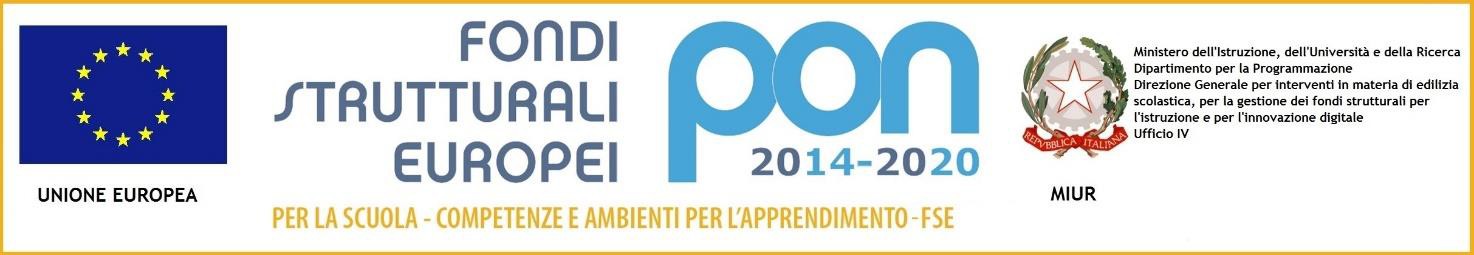 ISTITUTO COMPRENSIVO STATALE con sezione musicale “MUSTI-DIMICCOLI”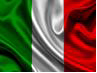 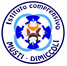 Uffici: Via Palestro, 84 - 76121 BARLETTA - tel.0883/571219 – fax 0883/571707e- mail: baic86600a@istruzione.it - pec: baic86600a@pec.istruzione.it - sito web: www.mustidimiccoli.gov.itCod. Fiscale 90091130725 - Cod. Mecc. BAIC86600A - Codice Univoco Ufficio UFE469AVVIO PROGETTO – locandina pubblicitàIl Dirigente Scolastico prof.ssa Rosa Carlucci è lieta di comunicare l’avvio del modulo del progetto con finanziamento a valere sui fondi europei:OGGETTO: progetto Fondi Strutturali Europei – Programma Operativo Nazionale “Per la scuola, competenze e ambienti per l’apprendimento” 2014-2020. Avviso pubblico per lo sviluppo del pensiero logico e computazionale e della creatività digitale e delle competenze di “cittadinanza digitale”, Asse I – Istruzione – Fondo Sociale Europeo (FSE), Obiettivo Specifico 10.2 – Azione 10.2.2. sottoazione 10.2.2A “Competenze di base”. Avviso pubblico per lo sviluppo del pensiero logico e computazionale e della creatività digitale e delle competenze di “cittadinanza digitale”, Prot. 2669 del 03/03/2017. Titolo: Pensiero computazionale e cittadinanza digitale, “Pensi...amo tecnologico” Codice identificativo del progetto 10.2.2A-FSEPON-PU-2018-595 - CUP C97I17000620007 Modulo:IMMAGINE NON COPERTA DA DIRITTI DI AUTORETITOLO DEL MODULOESPERTOTUTORFIGURA AGGIUNTIVAN°ORESEDE ATTIVITÀCALENDARIO